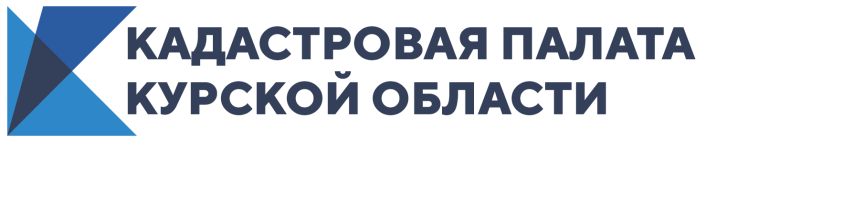 Кадастровая палата проведет вебинар: «Санитарно-защитные зоны»3 июня в 10:00 Кадастровая палата по Курской области проведет вебинар для кадастровых инженеров и органов государственной власти на тему: «Порядок и особенности внесения сведений о санитарно-защитных зонах в Единый государственный реестр недвижимости».Оформление санитарно-защитных зон зачастую вызывает у кадастровых инженеров некоторые затруднения. Они связаны с недостаточной информированностью.Решить проблему можно, став участником нашего вебинара о санитарно-защитных зонах. Соответствующий режим вводится для охраны здоровья граждан от вредного воздействия предприятий с высоким классом промышленной опасности.В ходе вебинара вы ознакомитесь с особенностями внесения сведений о санитарно-защитных зонах в реестр недвижимости.Какие знания вас ждут? От общеизвестного факта о том, что СЗЗ по характеру вводимых ограничений относится к зонам с особыми условиями использования территории, – до подробного разбора оснований для отказа во внесении сведений в реестр недвижимости.Лектор –  начальник отдела инфраструктуры пространственных данных Кадастровой палаты по Курской области Людмила Белкина. Готовьте вопросы – вас ждут максимально компетентные ответы!Что? Вебинар по теме: «Порядок и особенности внесения сведений о санитарно-защитных зонах в ЕГРН».Когда? 3 июня в 10:00 (Мск).Где? Регистрируйтесь по ссылке.Присоединяйтесь – это интересно!